О внесении изменений в Закон Республики Саха (Якутия) 
«О наделении органов местного самоуправления муниципальных районов Республики Саха (Якутия) отдельными государственными полномочиями 
по выравниванию бюджетной обеспеченности поселений»Статья 1Внести в Закон Республики Саха (Якутия) от 26 декабря 2007 года 523-З № 1091-III «О наделении органов местного самоуправления муниципальных районов Республики Саха (Якутия) отдельными государственными полномочиями по выравниванию бюджетной обеспеченности поселений» следующие изменения:1) в статье 1 слова «Республиканского фонда компенсаций, образуемого в составе» исключить;2) в абзаце втором части 2 статьи 6 слова «из Республиканского фонда компенсаций» заменить словами «из государственного бюджета Республики Саха (Якутия)»;3) приложение 1 изложить в следующей редакции:«Приложение 1к Закону Республики Саха (Якутия) «О наделении органов местного самоуправления муниципальных районов Республики Саха (Якутия) отдельными государственными полномочиями по выравниванию бюджетной обеспеченности поселений»Методикараспределения субвенций, предоставляемых органам местногосамоуправления муниципальных районов Республики Саха (Якутия)из государственного бюджета Республики Саха (Якутия) для осуществления переданных им отдельных государственных полномочий по выравниванию бюджетной обеспеченности поселенийМетодика распределения субвенций, предоставляемых органам местного самоуправления муниципальных районов Республики Саха (Якутия) из государственного бюджета Республики Саха (Якутия) для осуществления переданных им отдельных государственных полномочий по выравниванию бюджетной обеспеченности поселений (далее – субвенции), включает в себя следующие этапы:1) определение общего объема субвенций;2) распределение субвенций между бюджетами муниципальных районов.1. Определение общего объема субвенцийОбщий объем субвенций определяется по следующей формуле:Sn = КВФВ  × ∑(Rnji – Дnji) + ОТn, гдеSn – общий объем субвенций, предоставляемых бюджетам муниципальных районов в очередном финансовом году;КВФВ – критерий выравнивания финансовых возможностей городских и сельских поселений;Rnji – нормативные затраты j-го городского и сельского поселения i-го муниципального района;Дnji – налоговые доходы j-го городского и сельского поселения i-го муниципального района;ОТn – размер субсидии, перечисляемой из бюджетов городских и сельских поселений в государственный бюджет Республики Саха (Якутия) в очередном финансовом году.В расчете определения общего объема субвенции участвуют только те городские и сельские поселения i-го муниципального района, у которых Дnji < Rnji.Определение размера субвенций, предоставляемых органам местного самоуправления муниципальных районов из государственного бюджета Республики Саха (Якутия) для осуществления переданных им отдельных государственных полномочий по выравниванию бюджетной обеспеченности городских поселений, и размера субвенций, предоставляемых органам местного самоуправления муниципальных районов из государственного бюджета Республики Саха (Якутия) для осуществления переданных им отдельных государственных полномочий по выравниванию бюджетной обеспеченности сельских поселений, соответствует определению общего объема субвенций.Порядок определения критерия выравнивания финансовых возможностей городских и сельских поселенийКритерий выравнивания финансовых возможностей городских и сельских поселений определяется следующим образом: 	                                                       ∑Дnji + ∑SnjiрасчКВФВ = КВФВ0 × ---------------------------, где                             ∑ RnjiКВФВ0 – значение критерия выравнивания финансовых возможностей городских и сельских поселений, установленное законом Республики Саха (Якутия) о государственном бюджете Республики Саха (Якутия) на текущий финансовый год;Snjiрасч – расчетный объем субвенции j-го городского или сельского поселения i-го муниципального района. Определяется по следующей формуле:Snjiрасч = ∑ Rnji – ∑ ДnjiКритерий выравнивания финансовых возможностей городских и сельских поселений на очередной финансовый год и на плановый период не может быть установлен ниже критерия выравнивания финансовых возможностей городских и сельских поселений, установленного на текущий финансовый год и плановый период.Значение критерия выравнивания финансовых возможностей городских и сельских поселений на очередной финансовый год и на плановый период устанавливается законом Республики Саха (Якутия) о государственном бюджете Республики Саха (Якутия).Расчет нормативных затратНормативные затраты j-го городского и сельского поселения i-го муниципального района рассчитываются по следующей формуле:Rnji = (ФОТnji + КУnji + МФЗnji + РОnjiпр), гдеФОТnji – расчетный фонд оплаты труда работников органов местного самоуправления и муниципальных учреждений j-го городского и сельского поселения                    i-го муниципального района, рассчитанный в порядке, установленном Правительством Республики Саха (Якутия);КУnji – норматив расходов на оплату коммунальных услуг муниципальных учреждений j-го городского и сельского поселения i-го муниципального района, определяемый Правительством Республики Саха (Якутия);МФЗnji – минимальные финансовые затраты по вопросам местного значения поселений j-го городского и сельского поселения i-го муниципального района, определяемые Правительством Республики Саха (Якутия);РОnjiпр – прочие расходные обязательства j-го городского и сельского поселения                  i-го муниципального района, включая публичные нормативные обязательства и расходы на уплату имущественных налогов.2. Распределение субвенций между бюджетами муниципальных районовОбъем субвенций, предоставляемых бюджетам муниципальных районов, определяется как сумма субвенций, рассчитанных по следующей формуле:Sni = S1ni + S2ni, гдеS1ni – первая часть субвенций, предоставляемых бюджетам муниципальных районов (80 процентов от общего объема субвенций);S2ni – вторая часть субвенций, предоставляемых бюджетам муниципальных районов (20 процентов от общего объема субвенций).Распределение первой части субвенции (S1ni), предоставляемой бюджету 
i-го муниципального района, рассчитывается по следующей формуле:                                   1) = 70% × S1n × Hj / H, если ∑Дnji / Hj  ≤ Дn / H;                    S1ni =       2) = 0, если Дnji / Hj  ≥ ∑Дnji / H;                                , где                                   3) = 30% × S1n × Hj / HНj – численность населения, постоянно проживающего в j-м городском и сельском поселении;Н – численность населения, постоянно проживающего в городских и сельских поселениях.Распределение второй части субвенции S2ni, предоставляемой в качестве дополнительной субвенции бюджету i-го муниципального района, рассчитывается по следующей формуле:S2ni = (Sn – ∑ S1ni) / ∑ Gni × Gni, гдеGni – разница между расчетным объемом субвенции и первой частью субвенции, предоставляемой бюджету i-го муниципального района. Рассчитывается по следующей формуле:Gni = КВФВ × Sniрасч – S1ni, гдеSniрасч – расчетный объем субвенций городских и сельских поселений, входящих в состав i-го муниципального района.»;4) в приложении 2:а) в абзаце втором раздела 3 слова «из Республиканского фонда компенсаций» заменить словами «из государственного бюджета Республики Саха (Якутия)»;б) абзацы третий – пятый подраздела «Расчет индекса бюджетных расходов поселений» раздела 4 изложить в следующей редакции:«КjОРЦ – коэффициент удаленности от районного центра. Рассчитывается по следующей формуле:КjОРЦ = 1+Ri/Rср, гдеКjОРЦ – коэффициент удаленности;Ri  – расстояние от поселения муниципального района до районного центра муниципального района;Rср – среднее расстояние от районного центра муниципального района до поселений i–го муниципального района;Rср= 1+ ∑Ri / МОi, где∑Ri – сумма расстояний от районного центра муниципального района до поселений муниципального района;МОi – количество поселений i-го муниципального района»;в) абзацы тринадцатый – пятнадцатый признать утратившими силу;г) в подразделе «Распределение дотаций из районного фонда финансовой поддержки поселений, предоставляемых на втором этапе (балансирующая часть)» 
раздела 5:абзацы четвертый – седьмой изложить в следующей редакции:«Cj – разница между расчетным объемом дотации и первой частью дотации, предоставляемой j-му городскому и сельскому поселению. Определяется по следующей формуле:Cj = Дjрасч – P1, гдеДjрасч – расчетный объем дотации j-го городского и сельского поселения. Рассчитывается по следующей формуле:Дjрасч = (ФОТj + КУj + МФЗj + РOjпр) – НПj, гдеФОТj – расчетный фонд оплаты труда работников органов местного самоуправления и муниципальных учреждений j-го городского и сельского поселения                       i-го муниципального района, рассчитанный в порядке, установленном Правительством Республики Саха (Якутия);КУj – норматив расходов на оплату коммунальных услуг муниципальных учреждений j-го городского и сельского поселения i-го муниципального района, определяемый Правительством Республики Саха (Якутия);»;дополнить абзацами следующего содержания:«МФЗj – минимальные финансовые затраты по вопросам местного значения поселений j-го городского и сельского поселения, определяемые Правительством Республики Саха (Якутия);РOjпр – прочие расходные обязательства j-го городского и сельского поселения, включая публичные нормативные обязательства и расходы на уплату имущественных налогов.»;д) раздел 7 изложить в следующей редакции:«7. Порядок определения критерия выравнивания расчетнойбюджетной обеспеченности поселенийКритерий выравнивания расчетной бюджетной обеспеченности городских и сельских поселений определяется следующим образом:КВБО  ≤  УБОj, гдеКВБО – критерий выравнивания расчетной бюджетной обеспеченности городских и сельских поселений; УБОj – уровень расчетной бюджетной обеспеченности j-го городского и сельского поселения после выравнивания. Рассчитывается по следующей формуле:УБОj = ((НПj + Рj) / УПj) / (КВБО х ((ФОТj + КУj + МФЗj + РOjпр) / УПj)),при этом КВБО ≥ КВФВ.Значение критерия выравнивания расчетной бюджетной обеспеченности                  городских и сельских поселений на очередной год и на плановый период устанавливается решением о местном бюджете соответствующего муниципального района                         Республики Саха (Якутия).».Статья 2Настоящий Закон вступает в силу с 1 января 2019 года.Глава Республики Саха (Якутия) 						А.НИКОЛАЕВг.Якутск, 19 декабря 2018 года           2082- З № 55-VI                                               З А К О НРЕСПУБЛИКИ САХА (ЯКУТИЯ)  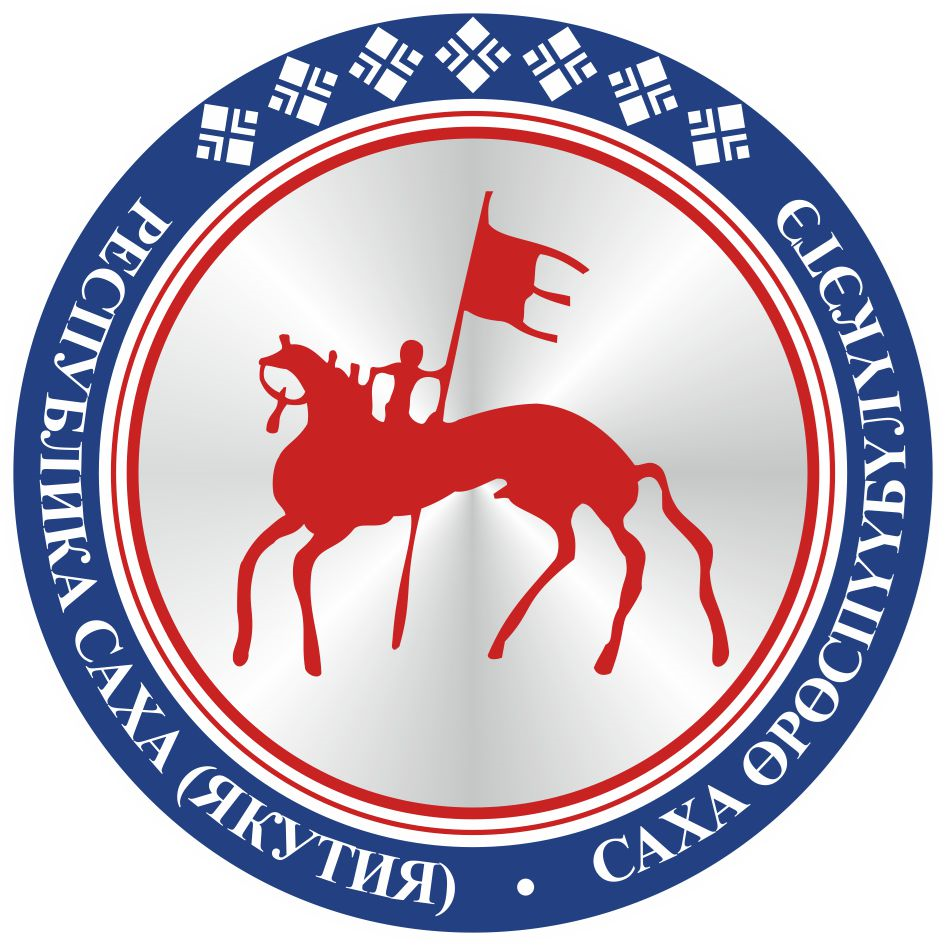                                       САХА ЈРЈСПҐҐБҐЛҐКЭТИНС О К У О Н А                                       